FAS Self-service New Onboarding MessagesOnboarding Case #1: New hires at FAS with no previous record at HarvardDear <First Name Last Name>:Welcome to Harvard! This email provides instructions on how to claim you HarvardKey, which will allow you to create your Harvard email address. As a first step, we have assigned you a Harvard University ID (HUID) <HUID> which is unique to you and will allow you to create a HarvardKey, which are credentials for getting access to Harvard systems. Please follow the instructions below to claim your HarvardKey and activate your Harvard email address.  Step 1 – Claim your HarvardKey: Go to https://key.harvard.edu/select-user-type and enter the HUID provided above.   Follow the instructions on the screen to claim your HarvardKey and pick a secure password.Step 2 – Enable DUO, Harvard’s two-step verification service: Two-step verification is required when accessing any internal system using your HarvardKey credentials. It is an extra layer of security to ensure you are the only person who can access your HarvardKey account.  This verification step requires you to install the DUO App on your mobile deviceGo to https://key.harvard.edu/manage-account/mfa on a computer and follow the on screen instructions to install the DUO App on your mobile device. Follow the instructions to enable two-step verification for your HarvardKey account.Step 3 – Choose your FAS email address:  Go to https://key.harvard.edu and log in using your HarvardKey and password. Select the “Manage Your Account & Services” link, as shown below.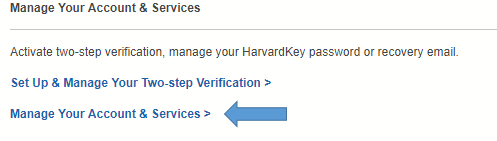 Select “Activate Your Office365 Email and Calendar,” as shown below.  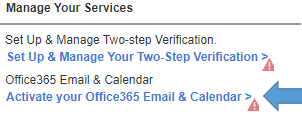 Follow the on screen instructions to choose your Harvard email address from the options provided. You will receive an automatic email notification confirming the successful activation of your new Harvard email address, which will then become your HarvardKey login email address going forward.  Your password remains the same.    Within 24 hours of activation, you should be able to access your email inbox online with your HarvardKey credentials at https://outlook.com/harvard.eduIf you have any questions or need technical support during the process, please contact Harvard University IT (HUIT):HUIT Service Desk
Email: ithelp@harvard.edu
Phone: 617-495-7777Hours
Monday - Friday:	7:30AM-6:00PM	
Saturday:	12:00PM-4:00PM
Sunday:	12:00PM-4:00PMThank you,[Manager’s name]Onboarding Case # 2: Transfer employee who needs an FAS account before his/her official employee start date.Dear <First Name Last Name>:Welcome to the FAS! As a transfer from another Harvard School, you will retain your existing HUID; however, as part of the FAS onboarding process, your HarvardKey login and University official email address will need to change to your FAS email address.  Please follow the required steps as outlined below.Step 1: Email ithelp@harvard.edu with your preferred email format and an effective date your Harvardkey login should be changed.Select an email format option:FirstName_LastName@fas.harvard.eduFirstInitialLastName@fas.harvard.eduFirstInitialMiddleInitialLastName@fas.harvard.edu FirstNameLastName@fas.harvard.eduProvide a date before your FAS start date for your HarvardKey login and University email address to transition.  The email address transistion will occur between 8:00–10:00 am on the date you provide.  Do not log into your email account during this time.  Your FAS email address will replace your current HarvardKey login email address. Your HarvardKey password remains the same.  The content of your mailbox will remain intact.  You will be notified of successfully completed changes by an automated message sent from the HarvardKey system.  Please note:  If you have an HBS O365 mailbox (@hbs.harvard.edu) or a Harvard Google email account (@g.harvard.edu, @college.harvard.edu, etc.), it will not be affected by this change.If you have any questions or need technical support during the process, please contact Harvard University IT (HUIT):HUIT Service Desk
Email: ithelp@harvard.edu
Phone: 617-495-7777Hours
Monday - Friday:	7:30AM-6:00PM	
Saturday:	12:00PM-4:00PM
Sunday:	12:00PM-4:00PMThank you,[Manager’s name]